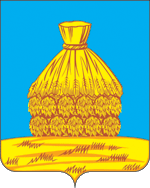                          ПОСТАНОВЛЕНИЕАДМИНИСТРАЦИИ СЕЛЬСКОГО ПОСЕЛЕНИЯ ПРИГОРОДНЫЙ СЕЛЬСОВЕТ УСМАНСКОГО МУНИЦИПАЛЬНОГО РАЙОНАЛИПЕЦКОЙ ОБЛАСТИ РОССИЙСКОЙ ФЕДЕРАЦИИ                                                           с. Пригородка«24» января  2022 года                                                                                          № 17Об утверждении муниципальной программы «Профилактика правонарушений на территории сельского поселения Пригородный сельсовет Усманского муниципального района Липецкой области на 2022-2024 годы»В соответствии с Федеральными законами от 6 октября 2003 г. N 131-ФЗ "Об общих принципах организации местного самоуправления в Российской Федерации", от 23 июня 2016 г. N 182-ФЗ "Об основах системы профилактики правонарушений в Российской Федерации", Уставом сельского поселения Пригородный сельсовет Усманского муниципального района Липецкой области, администрация сельского поселения Пригородный сельсоветПОСТАНОВЛЯЕТ:1. Утвердить муниципальную программу «Профилактика правонарушений на территории сельского поселения Пригородный сельсовет Усманского муниципального района Липецкой области на 2022-2024 годы» (приложение).2. Настоящее постановление вступает в силу после официального обнародования, и подлежит размещению на официальном сайте администрации сельского поселения Пригородный сельсовет в сети Интернет.3. Контроль за исполнением настоящего постановления оставляю за собой.Глава администрациисельского поселенияПригородный сельсовет                                                             Н.И.ЗубковаПриложениек постановлению администрации сельскогопоселения Пригородный сельсовет Усманскогомуниципального района Липецкой областиот 24.01.2022 г. №17МУНИЦИПАЛЬНАЯ ПРОГРАММА«Профилактика правонарушений на территории сельского поселения Пригородный сельсовет Усманского муниципального района Липецкой области на 2022-2024 годы»1.ПАСПОРТ МУНИЦИПАЛЬНОЙ ПРОГРАММЫ2. Характеристика проблемыВ целях формирования на территории сельского поселения Пригородный сельсовет эффективной системы профилактики преступлений и правонарушений разработана и утверждена муниципальная программа профилактики правонарушений на 2022 – 2024 годы, которая позволит реализовать комплекс мер по локализации причин и условий, способствующих совершению преступлений, воздействию на граждан в направлении формирования их законопослушного поведения и правового воспитания, профилактики правонарушений.На территории сельского поселения Пригородный сельсовет не было допущено каких - либо террористических проявлений, массовых беспорядков и других правонарушений чрезвычайного характера, в том числе при проведении культурных и других мероприятий с массовым пребыванием граждан.Особого внимания требует профилактика правонарушений на дорогах сельского поселения, что связано с превышением водителями скоростного режима, с управлением автомобилем в состоянии алкогольного опьянения и нарушение правил дорожного движения.Серьезной проблемой остается алкогольная зависимость населения и курение в местах общего пользования.Указанные проблемы отрицательно влияют на социально-экономическое развитие территории сельского поселения, тесно связаны между собой и не могут быть решены в отдельности.Следует учесть, что эффективная профилактическая работа органов местного самоуправления, правоохранительных органов, образовательных учреждений сельского поселения не может осуществляться без участия самих граждан. Необходимо активизировать работу по привлечению населения по решению имеющейся проблемы. Поэтому в профилактической деятельности важная роль отводится поведению самих граждан.3. Основные цели и задачи ПрограммыПрограмма содержит стратегию профилактической деятельности по приоритетным направлениям и конкретные меры, обеспечивающие достижение целей и решение задач Программы.Основной целью реализации Программы является создание многоуровневой системы профилактики правонарушений на территории сельского поселения Пригородный сельсовет.Основными задачами Программы являются:- стабилизация и создание предпосылок для снижения уровня преступности на территории сельского поселения Пригородный сельсовет;- воссоздание системы социальной профилактики правонарушений, направленной, прежде всего на активизацию борьбы с пьянством, алкоголизмом, наркоманией, преступностью, безнадзорностью, беспризорностью несовершеннолетних, незаконной миграцией и ресоциализацию лиц, освободившихся из мест лишения свободы;- вовлечение в предупреждение правонарушений сотрудников предприятий, учреждений, организаций всех форм собственности, а также членов общественных организаций;- снижение "правового нигилизма" населения, создание системы стимулов для ведения законопослушного образа жизни;- повышение эффективности реагирования на заявления и сообщения о правонарушении, выявления и устранения причин и условий, способствующих совершению правонарушений.4. Сроки и этапы реализации ПрограммыПрограмма реализуется в 2022 - 2024 годах.Этапы реализации Программы не предусматриваются, так как программные мероприятия будут реализовываться весь период.5. Ресурсное обеспечение ПрограммыФинансирование мероприятий Программы не требуется.6. Организация управления и контроль за ходом реализации ПрограммыУправление Программой осуществляется администрацией сельского поселения Пригородный сельсовет.Исполнители и соисполнители Программы несут ответственность за качественное и своевременное исполнение мероприятий Программы.7. Прогноз конечных результатов реализации ПрограммыОсуществление мероприятий Программы позволит повысить эффективность взаимодействия органов местного самоуправления, с органами государственной власти, правоохранительных органов, гражданского общества в сфере профилактики правонарушений, образовательными учреждениями сельского поселения.Целенаправленная системная работа, проводимая органами местного самоуправления по исполнению законодательства в сфере профилактики правонарушений, позволит обеспечить защиту личности, установленного порядка осуществления муниципальной и государственной власти, общественного порядка и общественной безопасности, собственности, защиту законных экономических интересов физических и юридических лиц, общества и государства от правонарушений, а также предупреждение правонарушений.Осуществление мероприятий, направленных на формирование межэтнической, конфессиональной толерантности и гражданского согласия у жителей, проживающих на территории сельского поселения Пригородный сельсовет, на основе духовных и нравственных устоев многонационального российского общества позволит предотвратить проявления любых форм национального и религиозного экстремизма.К ожидаемым конечным результатам реализации Программы следует отнести:- снижение количества зарегистрированных на территории сельского поселения Пригородный сельсовет правонарушений, в том числе в общественных местах и на улице;- предупреждение антиобщественного поведения и совершению правонарушений, в том числе на почве социальной, расовой, национальной или религиозной розни;- снижение правонарушений, связанных с алкогольной и наркотической зависимостью среди населения, в том числе несовершеннолетних и молодежи;- сокращение рецидивных правонарушений;- повышение эффективности взаимодействия органов местного самоуправления с участковыми уполномоченными полиции;- активная информационная работа по информированию граждан о деятельности органов местного самоуправления в сфере профилактики правонарушений.8. Перечень и описание программных мероприятийПрограмма представляет собой комплексную систему мероприятий, направленных на обеспечение профилактики безнадзорности и правонарушений несовершеннолетних через раннее выявление детского и семейного неблагополучия, создание условий для полноценной реабилитации детей, оказавшихся в трудной жизненной ситуации, и семей в социально опасном положении.Данные мероприятия приведены в таблице.Наименование ПрограммыМуниципальная программа «Профилактика правонарушений на территории сельского поселения Пригородный сельсовет Усманского муниципального района Липецкой области на 2022-2024 годы» (далее - Программа).Основания для разработки Программы- Федеральный закон от 6 октября 2003 г. N 131-ФЗ "Об общих принципах организации местного самоуправления в Российской Федерации",- Федеральный закон от 23 июня 2016 г. N 182-ФЗ "Об основах системы профилактики правонарушений в Российской Федерации"Разработчик ПрограммыАдминистрация сельского поселения Пригородный сельсоветИсполнители Программы- Администрация сельского поселения Пригородный сельсовет,- образовательные учреждения сельского поселения;- учреждения культуры, здравоохранения сельского поселенияЦель ПрограммыСоздание многоуровневой системы профилактики правонарушений на территории сельского поселения Пригородный сельсовет (далее – сельское поселение)Задачи Программы1. Стабилизация и создание предпосылок для снижения уровня преступности на территории сельского поселения;2. Воссоздание системы социальной профилактики правонарушений, направленной, прежде всего на активизацию борьбы с пьянством, алкоголизмом, наркоманией, преступностью, безнадзорностью, беспризорностью несовершеннолетних, незаконной миграцией и ресоциализацию лиц, освободившихся из мест лишения свободы;3. Совершенствование нормативной правовой базы сельского поселения по профилактике правонарушений;4. Вовлечение в предупреждение правонарушений сотрудников предприятий, учреждений, организаций всех форм собственности, а также членов общественных организаций;5. Повышение эффективности реагирования на заявления и сообщения о правонарушении, выявления и устранения причин и условий, способствующих совершению правонарушений.Сроки реализации Программы2022 - 2024 годыФинансовое обеспечение ПрограммыФинансовое обеспечение мероприятий Программы не предусмотреноОжидаемые конечные результаты реализации Программы1. Повышение эффективности системы социальной профилактики правонарушений;2. Улучшение информационного обеспечения деятельности государственных органов и общественных организаций по обеспечению охраны общественного порядка на территории сельского поселения;3. Стабилизация и создание предпосылок для снижения уровня рецидивной и "бытовой" преступности, преступлений, связанных с незаконным оборотом наркотических и психотропных веществ, и общего числа совершаемых правонарушений;4. Оздоровление криминогенной обстановки на улицах, в общественных местах;5. Повышение уровня доверия населения к правоохранительным органам.Контроль за реализацией ПрограммыКонтроль за реализацией Программы осуществляет администрация сельского поселения Пригородный сельсовет.№ п/пМероприятия ПрограммыИсполнительСрок исполненияИсточник финансирования1Проведение адресных обходов мест проживания неблагополучных семей, проведение разъяснительных бесед о соблюдении требований пожарной безопасности, раздача информационных буклетовАдминистрация поселения2022-2024 Не требует финансирования2Организация осуществления информационно-пропагандистской деятельности, направленной на профилактику правонарушений и пропаганду здорового образа жизниАдминистрация поселения,МБУК «Досуговый центр)2022-2024Не требует финансирования3Вовлечение обучающихся, состоящих на учете в комиссиях по делам несовершеннолетних, в работу кружков и секций на базе учреждений культуры, школыМБУК «Досуговый центр),2022-2024Не требует финансирования4Регулярное проведение анализа динамики преступности и правонарушений на территории сельского поселения Пригородный сельсовет структуры правонарушений, причин и условий, способствующих их совершениюАдминистрация поселения2022-2024Не требует финансирования5Организация проведения бесед с жителями поселения в МБУК «Досуговый центр», образовательных учреждениях с приглашением работников правоохранительных органов для предотвращения конфликтов на межнациональной и межрелигиозной почвеАдминистрация поселения, МБУК «Досуговый центр»2022-2024Не требует фина нсирования6Организация профилактической работы по антитеррористической защищенности граждан, информационные буклеты по профилактике правонарушений и обеспечении общественной безопасности, предупреждению террористических актов в поселенииАдминистрация поселения, МБУК «Досуговый центр»2022-2024Не требует финансирования7Проведение мероприятий по профилактике преступности и наркомании в подростковой средеАдминистрация поселения, МБУК «Досуговый центр»2022-2024Не требует финансирования8Проведение работы по осуществлению функции по социальной адаптации лиц, освободившихся из мест лишения свободыАдминистрация поселения2022-2024Не требует финансирования9Профилактика дорожно-транспортного травматизма. Организация проведения лекций, бесед в МБУК «Досуговый центр» сельского поселения Пригородный сельсовет по правилам дорожного движенияАдминистрация поселения, МБУК «Досуговый центр»2022-2024Не требует финансирования10Информирование граждан о способах и средствах правомерной защиты от преступных и иных посягательств, путем проведения соответствующей разъяснительной работыАдминистрация поселения2022-2024Не требует финансирования11Проведение рейдов по выявлению и обследованию семей, находящихся в социально опасном положенииАдминистрация поселения2022-2024Не требует финансирования12Проведение лекций, бесед по первичной профилактике алкоголизма, табакокурения, наркомании и ВИЧ-СПИДаМБУК «Досуговый центр»2022-2024Не требует финансирования13Организация дежурства членов ДНД, ДПД в дни государственных праздников, сельских мероприятийАдминистрация поселения2022-2024Не требует финансирования14Организация и проведение ежегодных конкурсов, викторин, спартакиад, популяризирующих здоровый образ жизниАдминистрация поселения, МБУК «Досуговый центр»2022-2024Не требует финансирования